Θέμα: «Εγγραφή στο e-class για πληροφόρηση σχετικά με θέσεις πρακτικής άσκησης σε φορείς»Στο e-class έχει αναρτηθεί μάθημα με τίτλο «Διαθέσιμες θέσεις Πρακτικής Άσκησης» εκεί θα αναρτώνται αγγελίες από φορείς που ζητούν άτομα για πρακτική άσκηση. Οι φοιτητές που ενδιαφέρονται να λαμβάνουν ειδοποιήσεις για ανακοινώσεις θα πρέπει να εγγραφούν στο παραπάνω μάθημα. 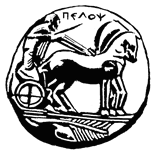 ΕΛΛΗΝΙΚΗ ΔΗΜΟΚΡΑΤΙΑΠΑΝΕΠΙΣΤΗΜΙΟ ΠΕΛΟΠΟΝΝΗΣΟΥΓραφείο Πρακτικής Άσκησης ΕΣΠΑΗμ/νία:26/06/2020Ανακοινώσεις Γραφείου Πρακτικής Άσκησης ΕΣΠΑΑνακοινώσεις Γραφείου Πρακτικής Άσκησης ΕΣΠΑΑνακοινώσεις Γραφείου Πρακτικής Άσκησης ΕΣΠΑ